 №ПубликацияПубликацияПубликацияЦит.1
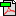 АНАЛИЗ ДЕЯТЕЛЬНОСТИ МИКРОФИНАНСОВЫХ ОРГАНИЗАЦИЙ В РФ
Горелова Л.В., Оболенская Ю.А.
Вестник Екатерининского института. 2015. № 1 (29). С. 13-22.АНАЛИЗ ДЕЯТЕЛЬНОСТИ МИКРОФИНАНСОВЫХ ОРГАНИЗАЦИЙ В РФ
Горелова Л.В., Оболенская Ю.А.
Вестник Екатерининского института. 2015. № 1 (29). С. 13-22.АНАЛИЗ ДЕЯТЕЛЬНОСТИ МИКРОФИНАНСОВЫХ ОРГАНИЗАЦИЙ В РФ
Горелова Л.В., Оболенская Ю.А.
Вестник Екатерининского института. 2015. № 1 (29). С. 13-22.02
ФОРМИРОВАНИЕ ИННОВАЦИОННОЙ СТРАТЕГИИ РАЗВИТИЯ ВУЗОВ РОССИИ
Горелова Л.В., Гордеев С.Е., Бутузов А.Г.
В сборнике: Перспективы, организационные формы и эффективность развития сотрудничества российских и зарубежных ВУЗов Сборник материалов Международной научно-практической конференции. 2014. С. 453-457.ФОРМИРОВАНИЕ ИННОВАЦИОННОЙ СТРАТЕГИИ РАЗВИТИЯ ВУЗОВ РОССИИ
Горелова Л.В., Гордеев С.Е., Бутузов А.Г.
В сборнике: Перспективы, организационные формы и эффективность развития сотрудничества российских и зарубежных ВУЗов Сборник материалов Международной научно-практической конференции. 2014. С. 453-457.ФОРМИРОВАНИЕ ИННОВАЦИОННОЙ СТРАТЕГИИ РАЗВИТИЯ ВУЗОВ РОССИИ
Горелова Л.В., Гордеев С.Е., Бутузов А.Г.
В сборнике: Перспективы, организационные формы и эффективность развития сотрудничества российских и зарубежных ВУЗов Сборник материалов Международной научно-практической конференции. 2014. С. 453-457.03
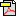 МЕТОДОЛОГИЧЕСКИЕ ПОДХОДЫ К УПРАВЛЕНИЮ ЗАТРАТАМИ НА ПЕРСОНАЛ ОРГАНИЗАЦИИ
Рыжкова Т.В., Горелова Л.В.
Вестник Московского государственного университета леса - Лесной вестник. 2014. № 3 (102). С. 173-182.МЕТОДОЛОГИЧЕСКИЕ ПОДХОДЫ К УПРАВЛЕНИЮ ЗАТРАТАМИ НА ПЕРСОНАЛ ОРГАНИЗАЦИИ
Рыжкова Т.В., Горелова Л.В.
Вестник Московского государственного университета леса - Лесной вестник. 2014. № 3 (102). С. 173-182.МЕТОДОЛОГИЧЕСКИЕ ПОДХОДЫ К УПРАВЛЕНИЮ ЗАТРАТАМИ НА ПЕРСОНАЛ ОРГАНИЗАЦИИ
Рыжкова Т.В., Горелова Л.В.
Вестник Московского государственного университета леса - Лесной вестник. 2014. № 3 (102). С. 173-182.04
ФОРМИРОВАНИЕ МОДЕЛЕЙ ФИНАНСОВО-ЭКОНОМИЧЕСКОЙ СТРАТЕГИИ ПРОМЫШЛЕННЫХ ПРЕДПРИЯТИЙ
Горелова Л.В., Оболенская Ю.А.
Вестник Екатерининского института. 2014. № 4 (28). С. 31-40.ФОРМИРОВАНИЕ МОДЕЛЕЙ ФИНАНСОВО-ЭКОНОМИЧЕСКОЙ СТРАТЕГИИ ПРОМЫШЛЕННЫХ ПРЕДПРИЯТИЙ
Горелова Л.В., Оболенская Ю.А.
Вестник Екатерининского института. 2014. № 4 (28). С. 31-40.ФОРМИРОВАНИЕ МОДЕЛЕЙ ФИНАНСОВО-ЭКОНОМИЧЕСКОЙ СТРАТЕГИИ ПРОМЫШЛЕННЫХ ПРЕДПРИЯТИЙ
Горелова Л.В., Оболенская Ю.А.
Вестник Екатерининского института. 2014. № 4 (28). С. 31-40.15
ФОРМИРОВАНИЕ ИННОВАЦИОННОЙ СИСТЕМЫ В РОССИИ
Горелова Л.В.
В сборнике: Стратегии инновационного развития предприятия сборник статей Открытой научно-практической конференции преподавателей кафедры экономики. 2013. С. 39-45.ФОРМИРОВАНИЕ ИННОВАЦИОННОЙ СИСТЕМЫ В РОССИИ
Горелова Л.В.
В сборнике: Стратегии инновационного развития предприятия сборник статей Открытой научно-практической конференции преподавателей кафедры экономики. 2013. С. 39-45.ФОРМИРОВАНИЕ ИННОВАЦИОННОЙ СИСТЕМЫ В РОССИИ
Горелова Л.В.
В сборнике: Стратегии инновационного развития предприятия сборник статей Открытой научно-практической конференции преподавателей кафедры экономики. 2013. С. 39-45.06
ОЦЕНКА ЭФФЕКТИВНОСТИ ДЕЯТЕЛЬНОСТИ ПРЕДПРИЯТИЙ (ИСТОРИЯ И СОВРЕМЕННОСТЬ ТЕОРИИ И МЕТОДОЛОГИИ)
Рыжкова Т.В., Горелова Л.В.
Вестник Екатерининского института. 2013. № 4 (24). С. 051-055.ОЦЕНКА ЭФФЕКТИВНОСТИ ДЕЯТЕЛЬНОСТИ ПРЕДПРИЯТИЙ (ИСТОРИЯ И СОВРЕМЕННОСТЬ ТЕОРИИ И МЕТОДОЛОГИИ)
Рыжкова Т.В., Горелова Л.В.
Вестник Екатерининского института. 2013. № 4 (24). С. 051-055.ОЦЕНКА ЭФФЕКТИВНОСТИ ДЕЯТЕЛЬНОСТИ ПРЕДПРИЯТИЙ (ИСТОРИЯ И СОВРЕМЕННОСТЬ ТЕОРИИ И МЕТОДОЛОГИИ)
Рыжкова Т.В., Горелова Л.В.
Вестник Екатерининского института. 2013. № 4 (24). С. 051-055.27
СТРАТЕГИЯ ИННОВАЦИОННОГО РАЗВИТИЯ ПРЕДПРИЯТИЯ
Рыжкова Т.В., Горелова Л.В.
Вестник Екатерининского института. 2013. № 2. С. 31-40.СТРАТЕГИЯ ИННОВАЦИОННОГО РАЗВИТИЯ ПРЕДПРИЯТИЯ
Рыжкова Т.В., Горелова Л.В.
Вестник Екатерининского института. 2013. № 2. С. 31-40.СТРАТЕГИЯ ИННОВАЦИОННОГО РАЗВИТИЯ ПРЕДПРИЯТИЯ
Рыжкова Т.В., Горелова Л.В.
Вестник Екатерининского института. 2013. № 2. С. 31-40.38
ПОДСИСТЕМА КОММЕРЦИИ КАК СТРУКТУРНЫЙ ЭЛЕМЕНТ РЫНОЧНОГО ПОТЕНЦИАЛА ПРЕДПРИЯТИЯ
Бронникова Т.С., Горелова Л.В.
Вестник Екатерининского института. 2012. № 3. С. 36-40.ПОДСИСТЕМА КОММЕРЦИИ КАК СТРУКТУРНЫЙ ЭЛЕМЕНТ РЫНОЧНОГО ПОТЕНЦИАЛА ПРЕДПРИЯТИЯ
Бронникова Т.С., Горелова Л.В.
Вестник Екатерининского института. 2012. № 3. С. 36-40.ПОДСИСТЕМА КОММЕРЦИИ КАК СТРУКТУРНЫЙ ЭЛЕМЕНТ РЫНОЧНОГО ПОТЕНЦИАЛА ПРЕДПРИЯТИЯ
Бронникова Т.С., Горелова Л.В.
Вестник Екатерининского института. 2012. № 3. С. 36-40.19
МОНИТОРИНГ ИНДЕКСОВ ДЕЛОВОЙ АКТИВНОСТИ БАНКОВСКОЙ СИСТЕМЫ
Амбросьев Г.В., Горелова Л.В.
Вестник Екатерининского института. 2011. № 2. С. 18-21.МОНИТОРИНГ ИНДЕКСОВ ДЕЛОВОЙ АКТИВНОСТИ БАНКОВСКОЙ СИСТЕМЫ
Амбросьев Г.В., Горелова Л.В.
Вестник Екатерининского института. 2011. № 2. С. 18-21.МОНИТОРИНГ ИНДЕКСОВ ДЕЛОВОЙ АКТИВНОСТИ БАНКОВСКОЙ СИСТЕМЫ
Амбросьев Г.В., Горелова Л.В.
Вестник Екатерининского института. 2011. № 2. С. 18-21.010
УПРАВЛЕНИЕ ФИНАНСОВЫМИ РИСКАМИ КАК ФАКТОР СТАБИЛЬНОСТИ ЭКОНОМИКИ
Горелова Л.В., Косов С.Н.
Вестник Екатерининского института. 2011. № 3. С. 38-43.УПРАВЛЕНИЕ ФИНАНСОВЫМИ РИСКАМИ КАК ФАКТОР СТАБИЛЬНОСТИ ЭКОНОМИКИ
Горелова Л.В., Косов С.Н.
Вестник Екатерининского института. 2011. № 3. С. 38-43.УПРАВЛЕНИЕ ФИНАНСОВЫМИ РИСКАМИ КАК ФАКТОР СТАБИЛЬНОСТИ ЭКОНОМИКИ
Горелова Л.В., Косов С.Н.
Вестник Екатерининского института. 2011. № 3. С. 38-43.111
ЭВОЛЮЦИЯ ПОДХОДОВ К ОЦЕНКЕ ЭФФЕКТИВНОСТИ НАЛОГООБЛОЖЕНИЯ
Амбросьева Т.Г., Горелова Л.В.
Вестник Екатерининского института. 2011. № 4. С. 41-47.ЭВОЛЮЦИЯ ПОДХОДОВ К ОЦЕНКЕ ЭФФЕКТИВНОСТИ НАЛОГООБЛОЖЕНИЯ
Амбросьева Т.Г., Горелова Л.В.
Вестник Екатерининского института. 2011. № 4. С. 41-47.ЭВОЛЮЦИЯ ПОДХОДОВ К ОЦЕНКЕ ЭФФЕКТИВНОСТИ НАЛОГООБЛОЖЕНИЯ
Амбросьева Т.Г., Горелова Л.В.
Вестник Екатерининского института. 2011. № 4. С. 41-47.012
ФОРМИРОВАНИЕ КОНЦЕПЦИИ «ЧЕЛОВЕЧЕСКОГО КАПИТАЛА»
Горелова Л.В., Носов А.И.
Вестник Екатерининского института. 2011. № 3. С. 44-50.ФОРМИРОВАНИЕ КОНЦЕПЦИИ «ЧЕЛОВЕЧЕСКОГО КАПИТАЛА»
Горелова Л.В., Носов А.И.
Вестник Екатерининского института. 2011. № 3. С. 44-50.ФОРМИРОВАНИЕ КОНЦЕПЦИИ «ЧЕЛОВЕЧЕСКОГО КАПИТАЛА»
Горелова Л.В., Носов А.И.
Вестник Екатерининского института. 2011. № 3. С. 44-50.013
ИННОВАЦИОННЫЕ ПОДХОДЫ К УПРАВЛЕНИЮ ЗАТРАТАМИ НА ПЕРСОНАЛ В ОРГАНИЗАЦИИ
Горелова Л.В., Гордеев С.Е.
Вестник Екатерининского института. 2010. № 1. С. 4-8.ИННОВАЦИОННЫЕ ПОДХОДЫ К УПРАВЛЕНИЮ ЗАТРАТАМИ НА ПЕРСОНАЛ В ОРГАНИЗАЦИИ
Горелова Л.В., Гордеев С.Е.
Вестник Екатерининского института. 2010. № 1. С. 4-8.ИННОВАЦИОННЫЕ ПОДХОДЫ К УПРАВЛЕНИЮ ЗАТРАТАМИ НА ПЕРСОНАЛ В ОРГАНИЗАЦИИ
Горелова Л.В., Гордеев С.Е.
Вестник Екатерининского института. 2010. № 1. С. 4-8.314
РОЛЬ ГОСУДАРСТВА В ПОВЫШЕНИИ ДЕЛОВОЙ АКТИВНОСТИ ЭКОНОМИКИ РОССИИ
Горелова Л.В., Гордеев С.Е.
Вестник Екатерининского института. 2008. № 3. С. 10-11.РОЛЬ ГОСУДАРСТВА В ПОВЫШЕНИИ ДЕЛОВОЙ АКТИВНОСТИ ЭКОНОМИКИ РОССИИ
Горелова Л.В., Гордеев С.Е.
Вестник Екатерининского института. 2008. № 3. С. 10-11.РОЛЬ ГОСУДАРСТВА В ПОВЫШЕНИИ ДЕЛОВОЙ АКТИВНОСТИ ЭКОНОМИКИ РОССИИ
Горелова Л.В., Гордеев С.Е.
Вестник Екатерининского института. 2008. № 3. С. 10-11.015
ОСОБЕННОСТИ ФОРМИРОВАНИЯ СТАБИЛИЗАЦИОННОГО ФОНДА В РОССИИ
Горелова Л.В., Гордеев С.Е.
Вестник Екатерининского института. 2008. № 1. С. 26-27.ОСОБЕННОСТИ ФОРМИРОВАНИЯ СТАБИЛИЗАЦИОННОГО ФОНДА В РОССИИ
Горелова Л.В., Гордеев С.Е.
Вестник Екатерининского института. 2008. № 1. С. 26-27.ОСОБЕННОСТИ ФОРМИРОВАНИЯ СТАБИЛИЗАЦИОННОГО ФОНДА В РОССИИ
Горелова Л.В., Гордеев С.Е.
Вестник Екатерининского института. 2008. № 1. С. 26-27.